République Islamique de MauritanieHonneur-Fraternité-Justice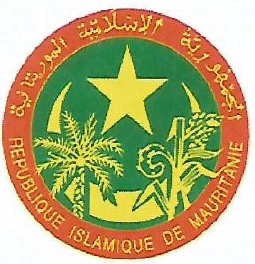 Ministère du Pétrole, des Mines et de l’Energie Société Mauritanienne d’Electricité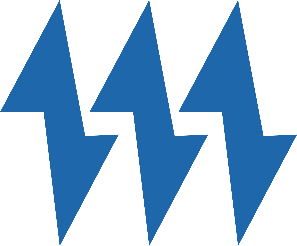 SOMELECSeptembre 2023I-CONTEXTE Suite à la mise en service de plusieurs lignes, centrales et poste MT et HT au niveau du réseau, la SOMELEC compte recruter un expert spécialiste en protection pour le réglage de protection et sélectivité. Le financement de cette prestation se fera sur fonds propres de la SOMELECpour l’exercice 2023.II-OBJECTIFLa mission de cet expert a pour III- Le Consultant devra effectuer IV-CALENDRIER Les activités objet de la présente mission devront être réalisées durant une période maximale de douze (12) mois.DU CONSULTANTCONFLIT D’INTÉRÊT L’expert est tenu de divulguer tout conflit d'intérêt réel, apparent ou potentiel découlant d'autres missions. Lorsque le Consultant représente actuellement une partie ou des parties prenantes potentielles qui créeraient un conflit d'intérêt ou dans la mesure où un conflit d'intérêt pourrait survenir à l'avenir. L’expert doit détailler toutes les mesures qui pourraient être nécessaires pour éviter les conflits d'intérêt en rapport avec l'exécution de cette mission.CONFIDENTIALITÉ L’expert est tenu de garder confidentielles toutes les informations reçues, recueillies ou communiquées, directement ou indirectement, ainsi que toutes les copies ou analyses qu'il a faites, ou qui ont été faites par la SOMELEC ou par des tiers.